Meubels:Kasten: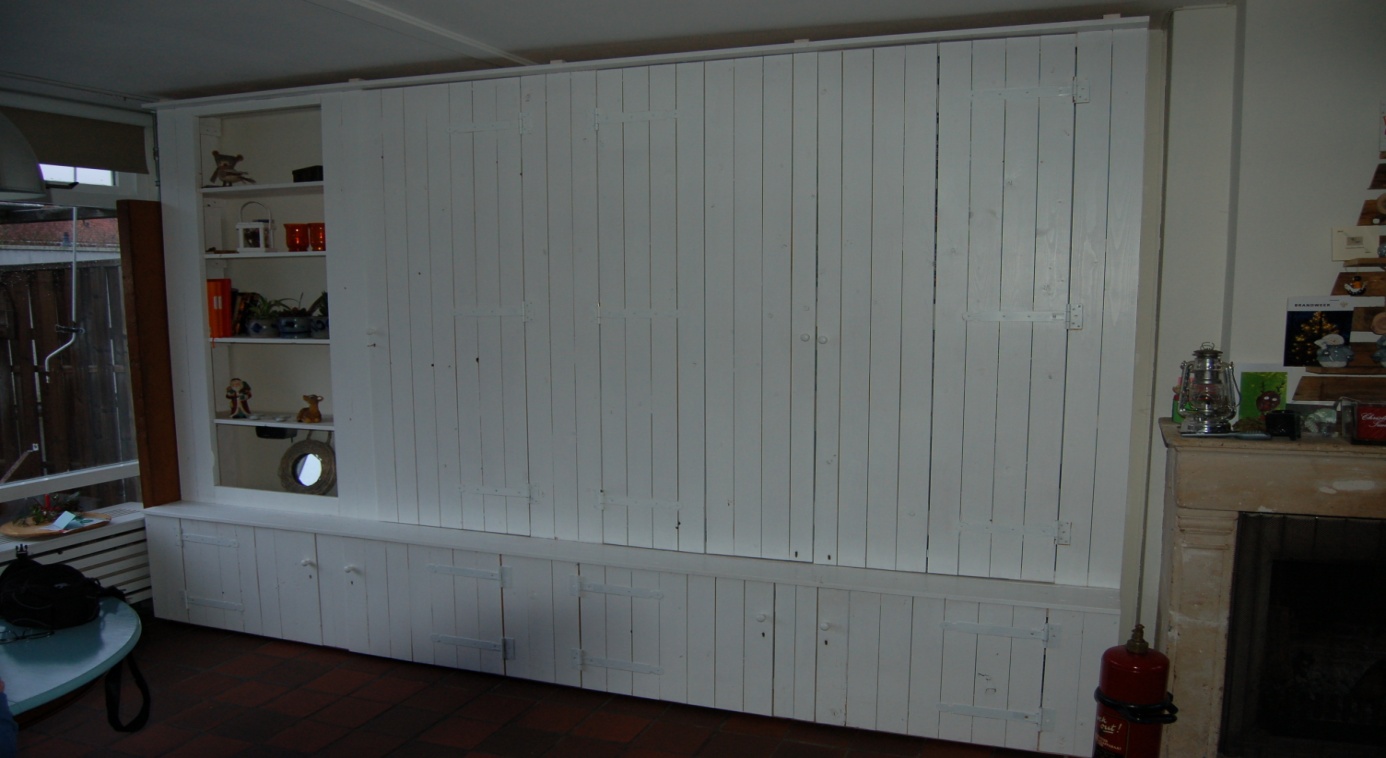 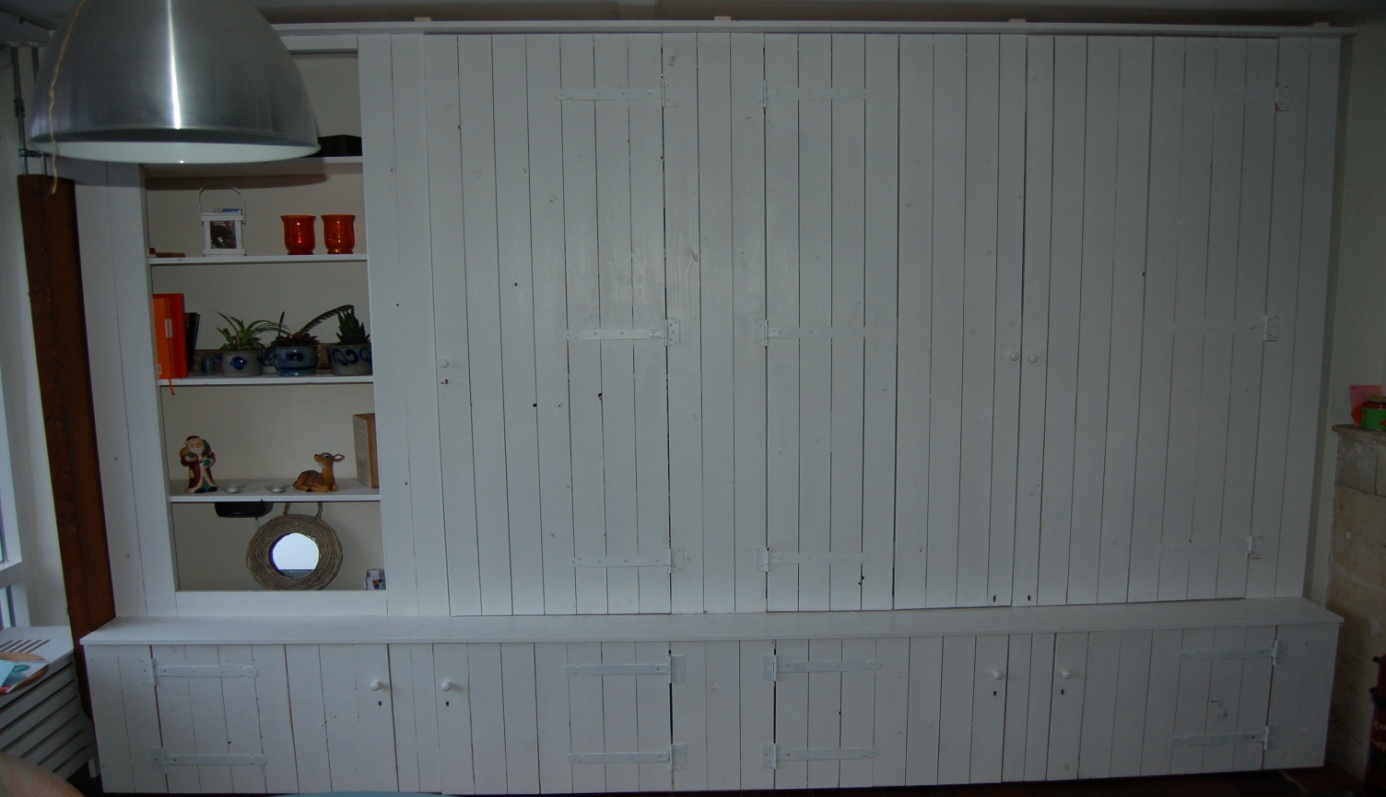 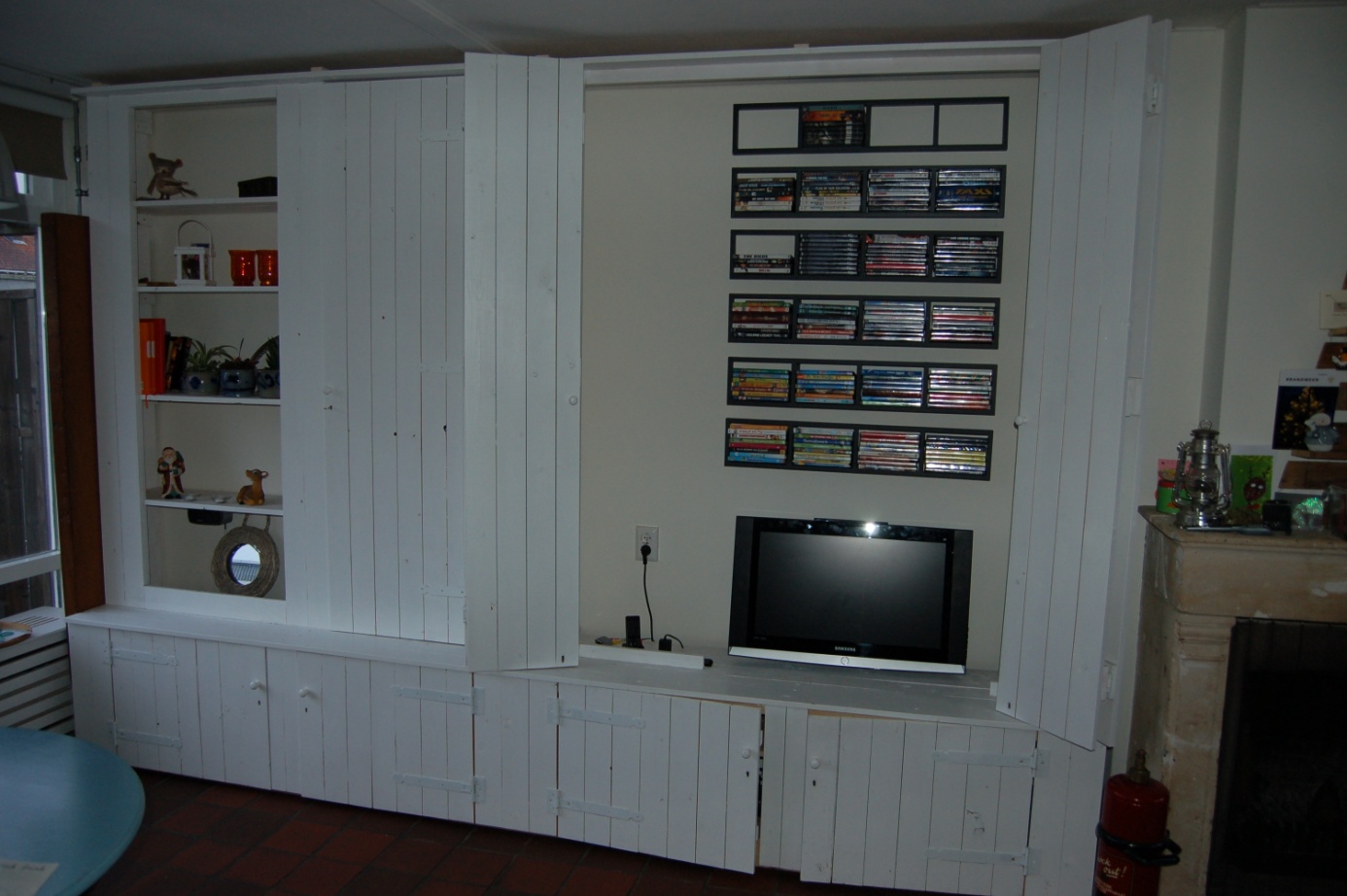 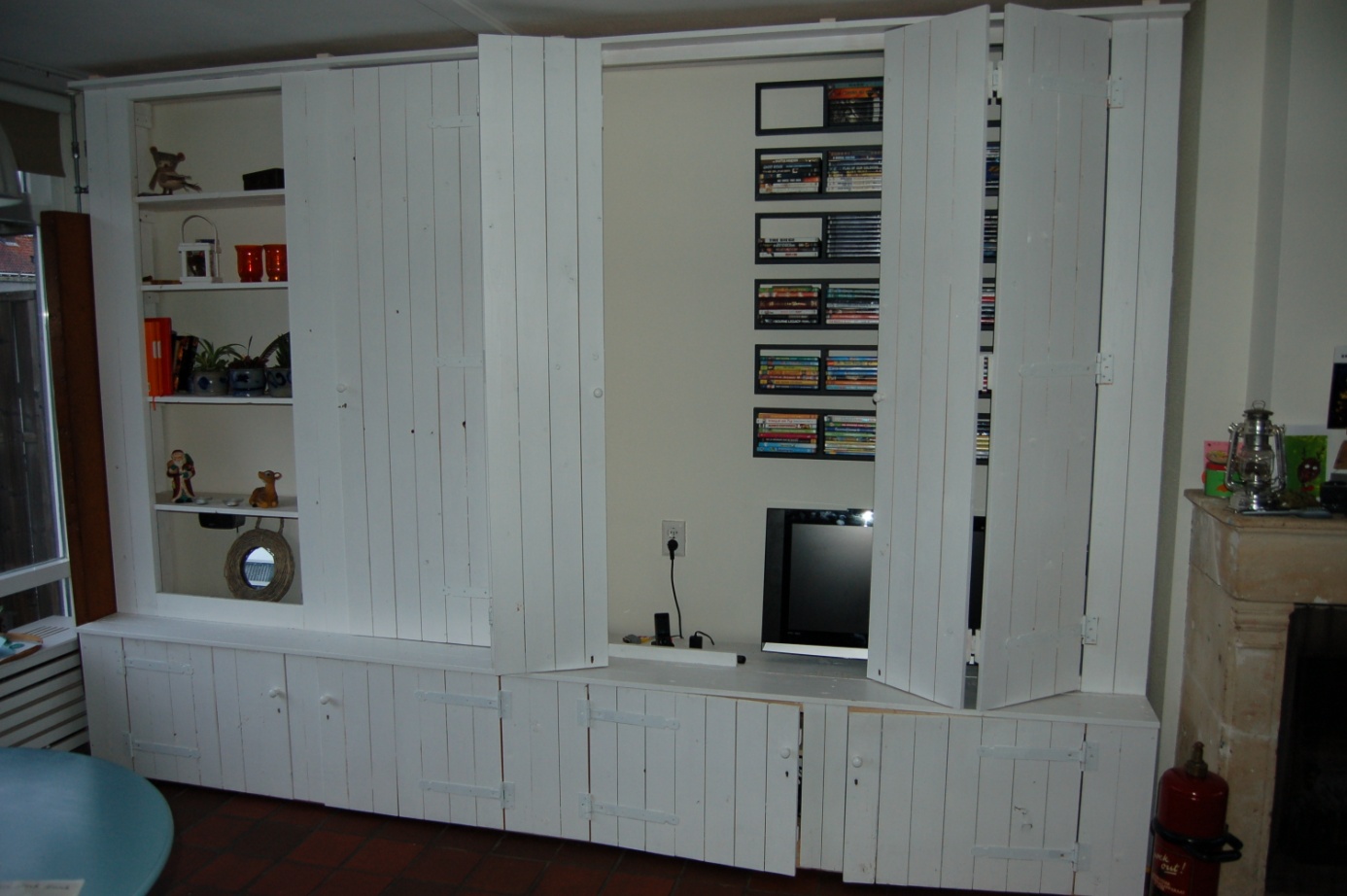 Speelhoek: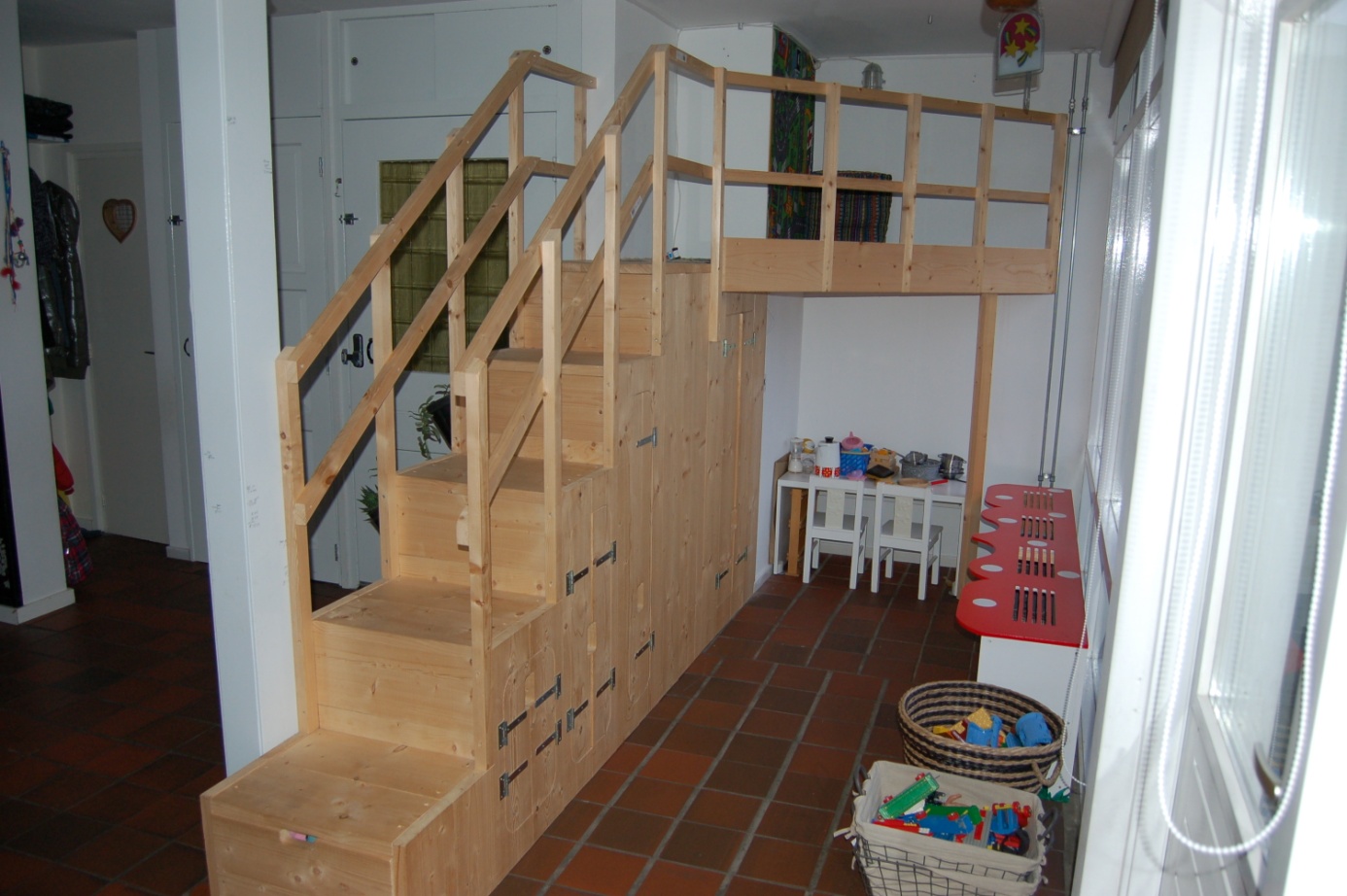 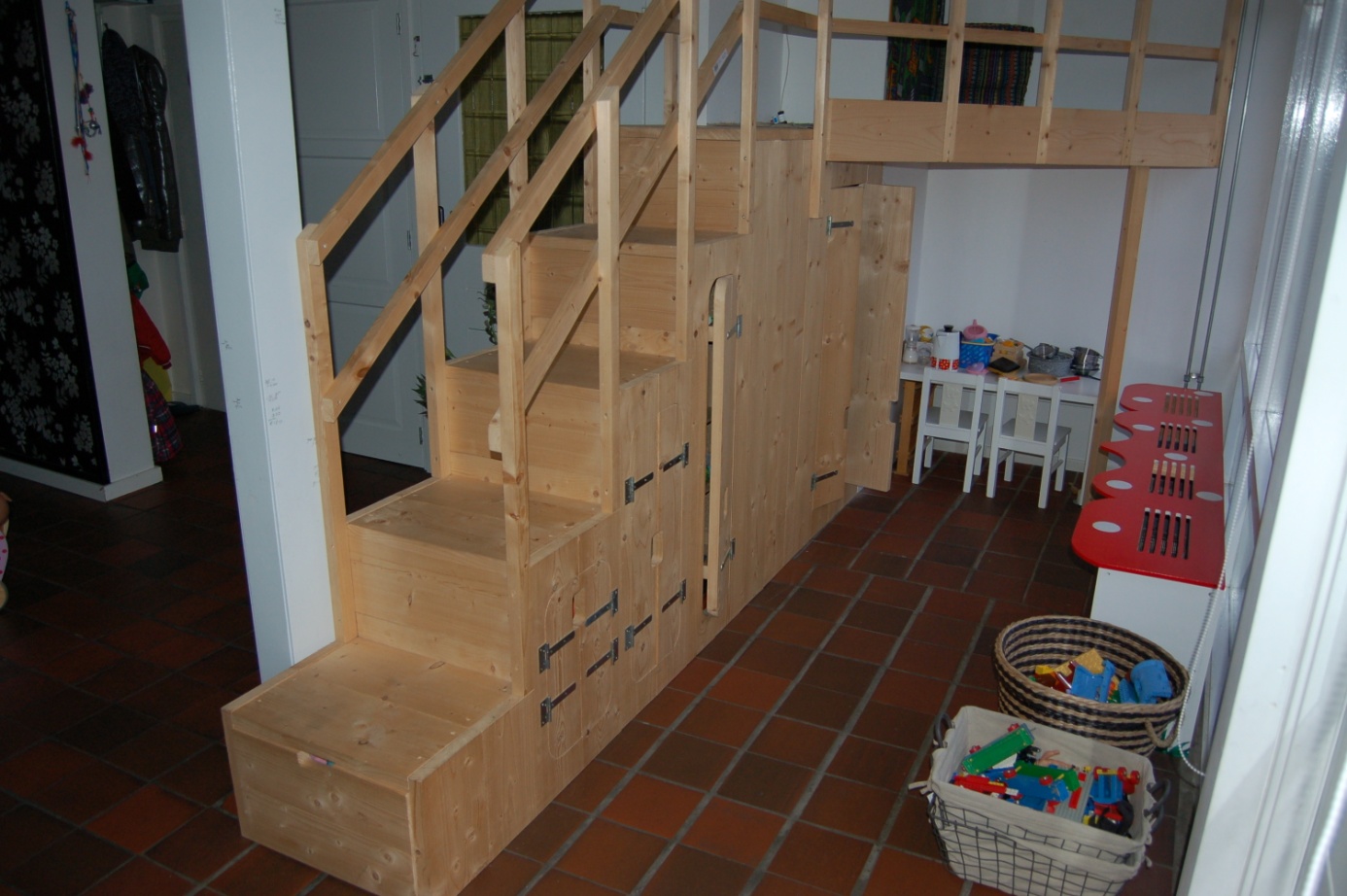 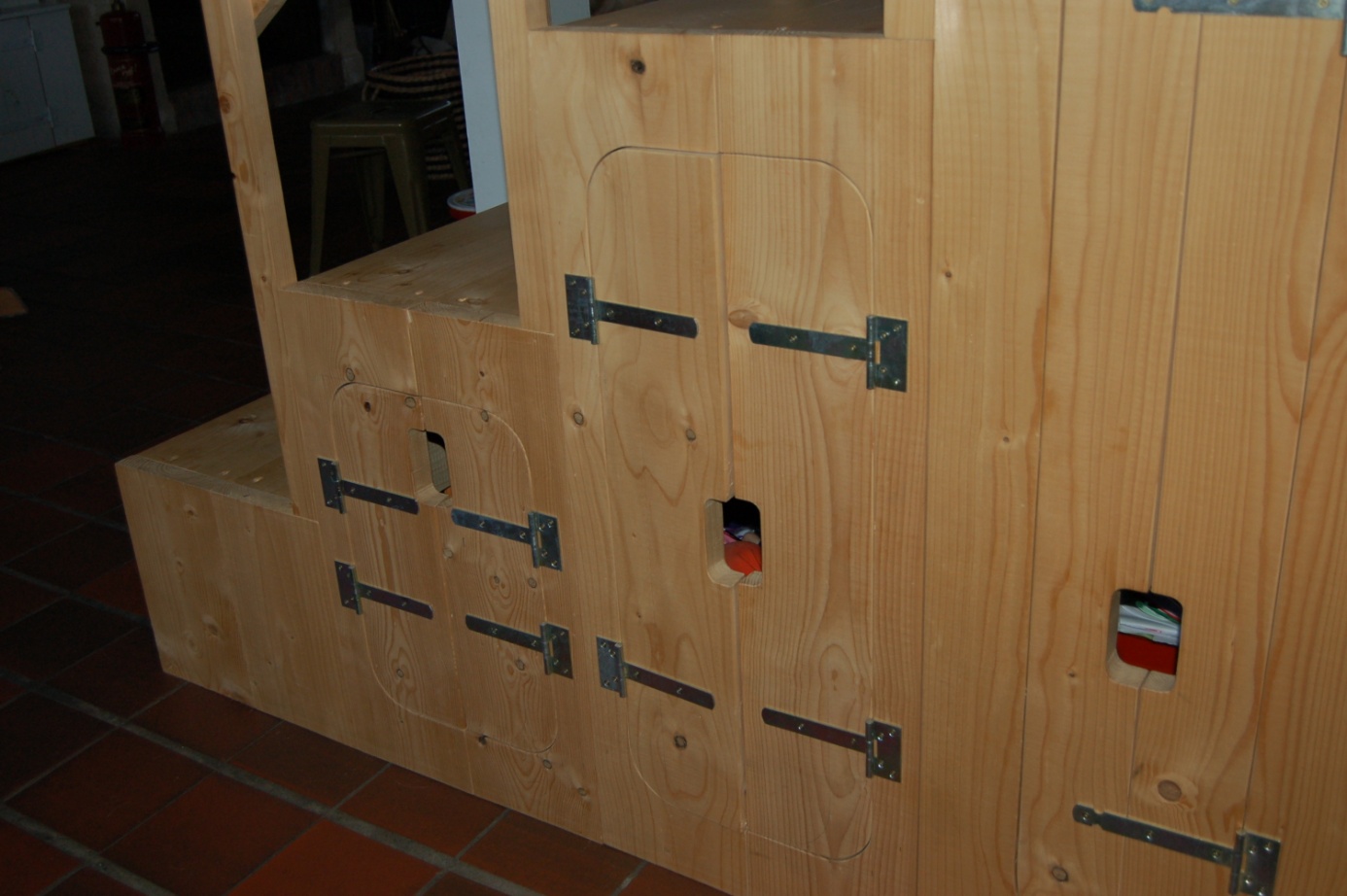 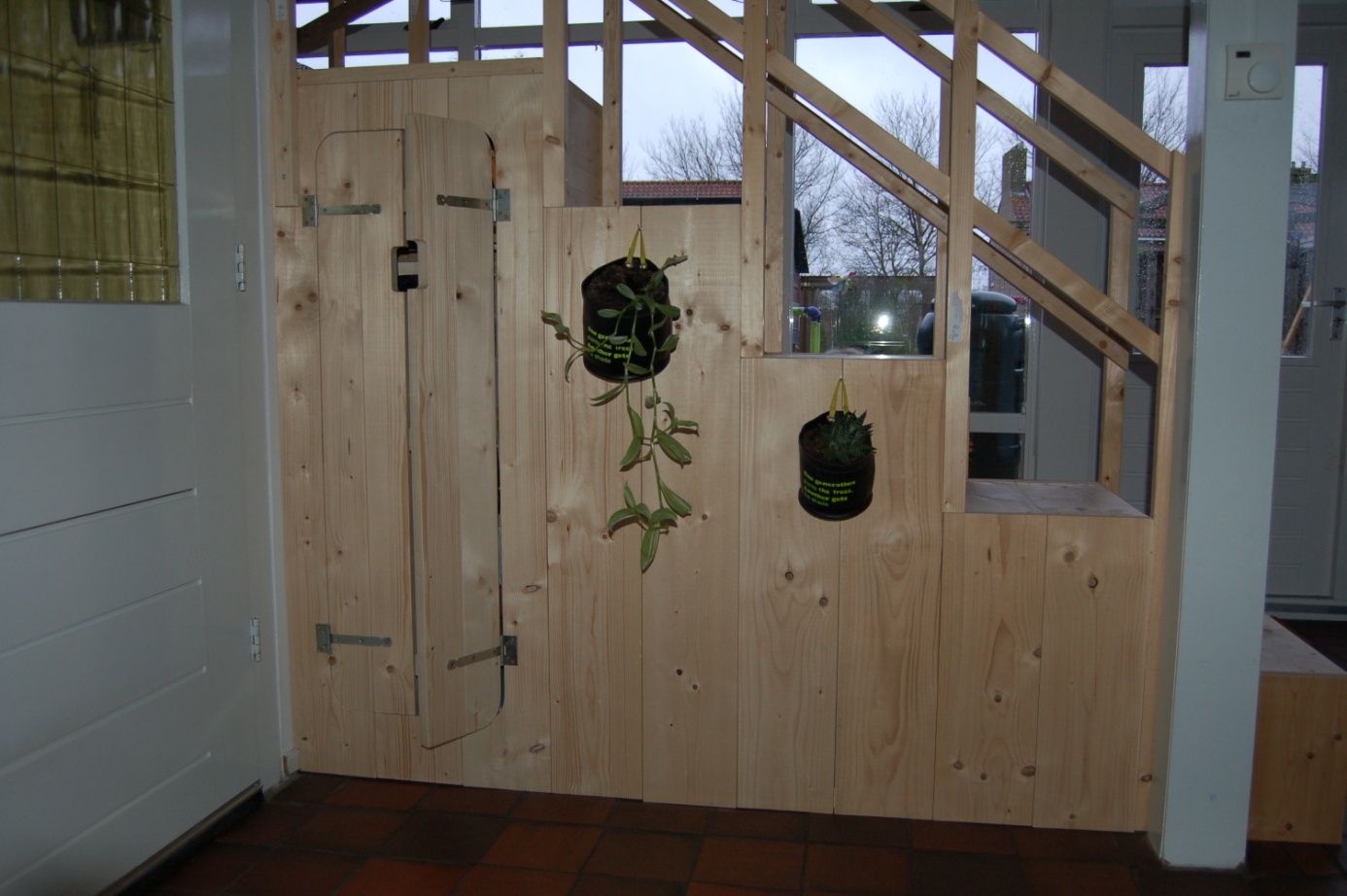 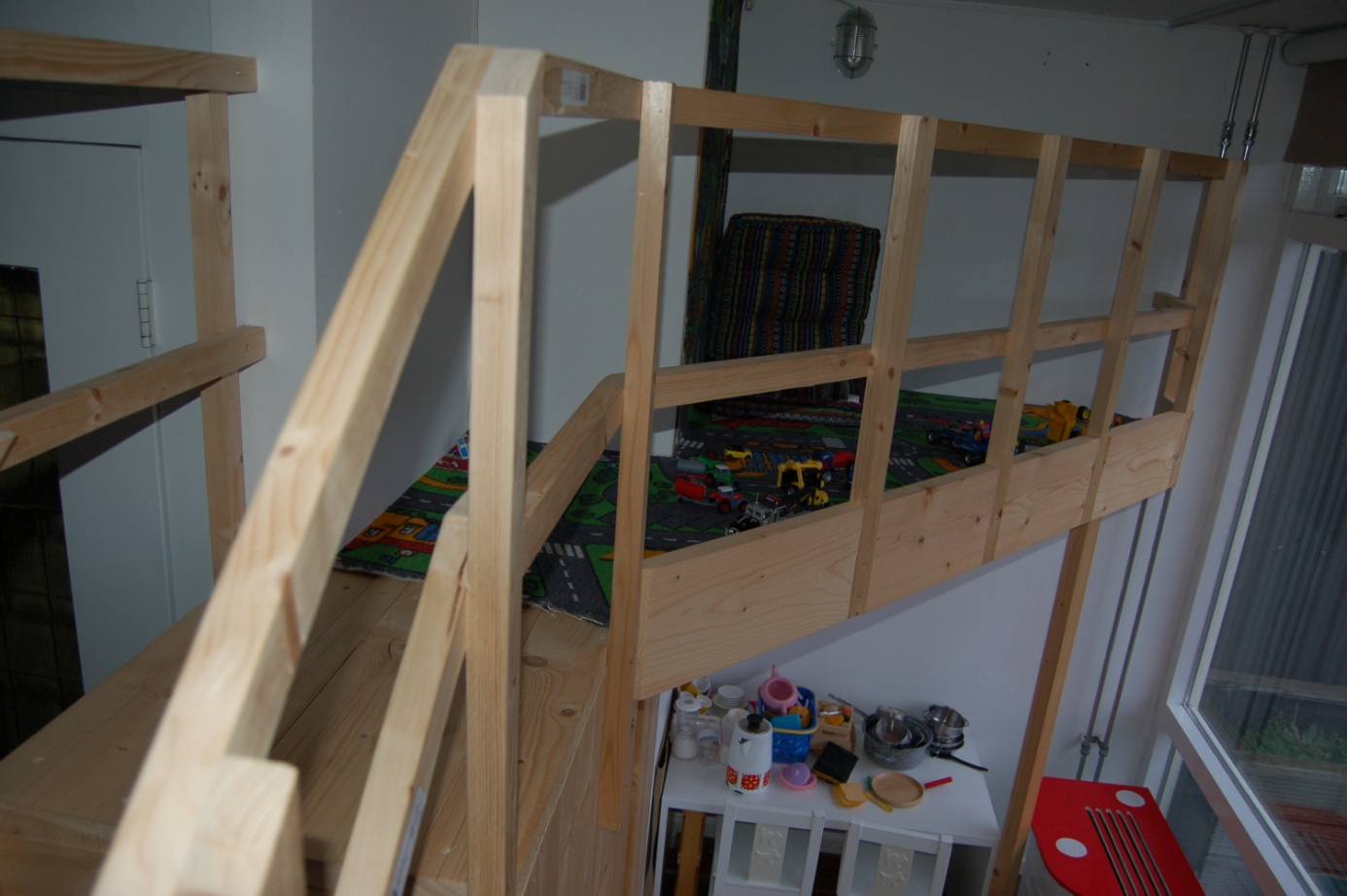 Radiatorombouw: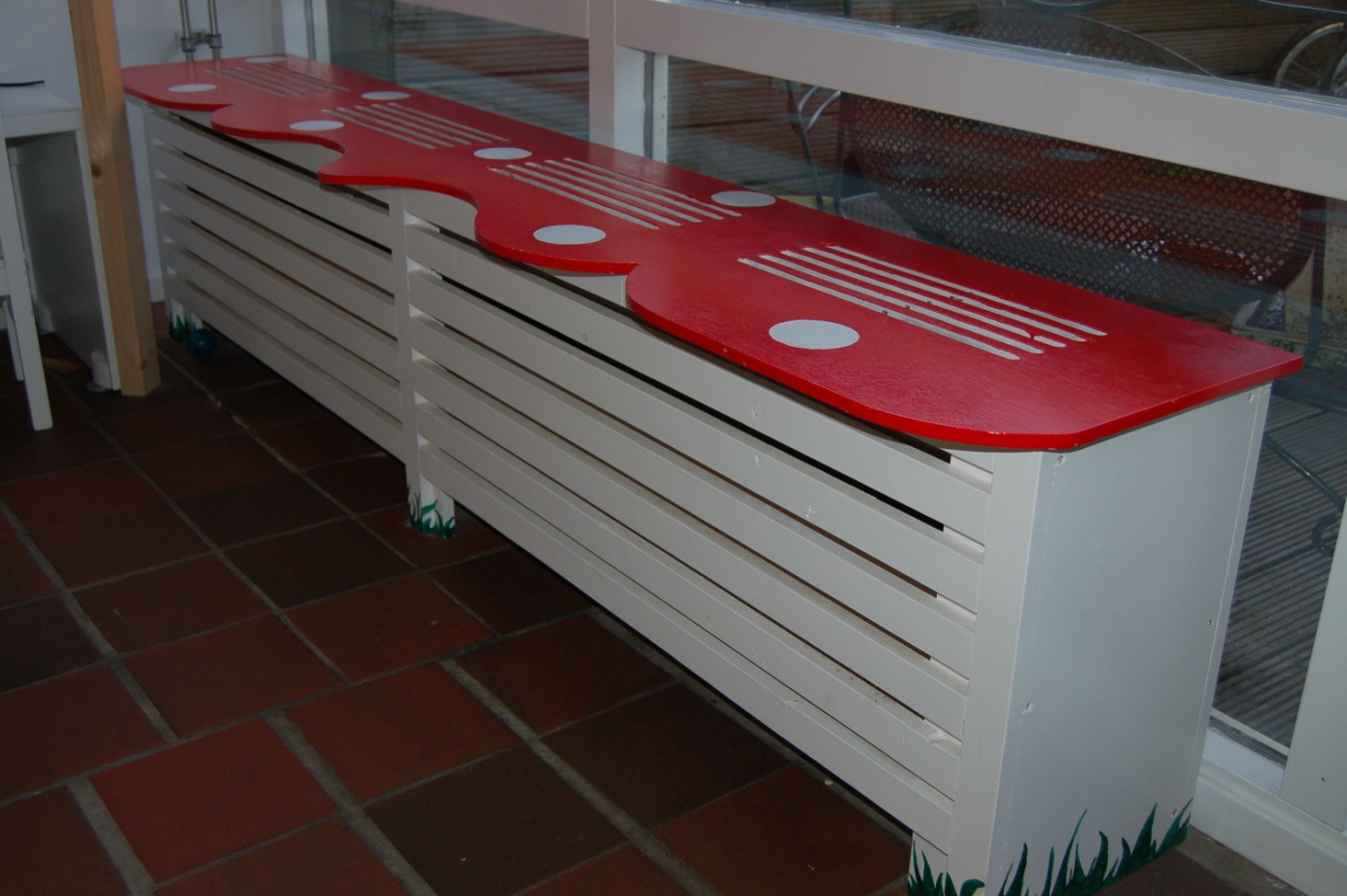 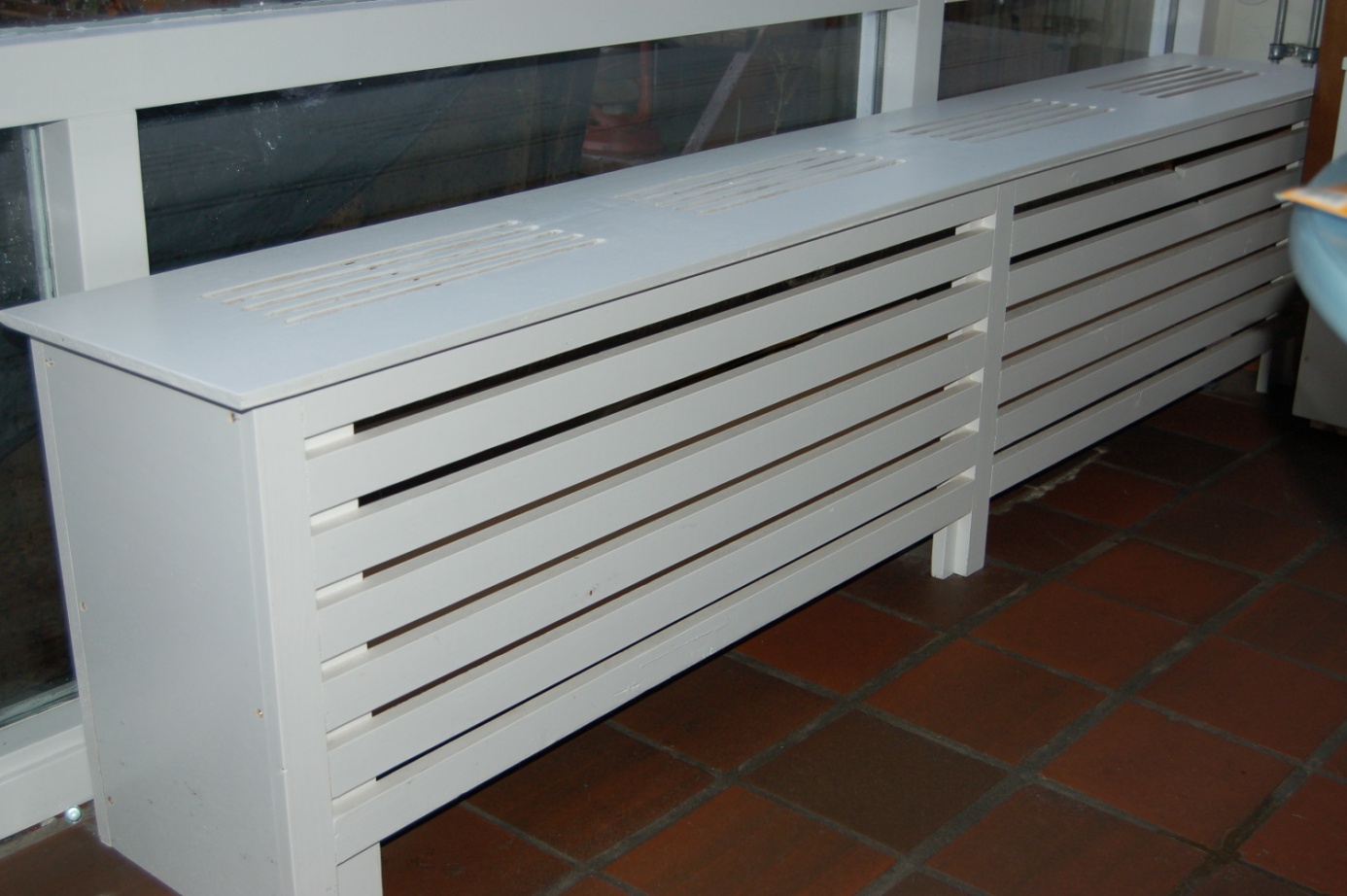 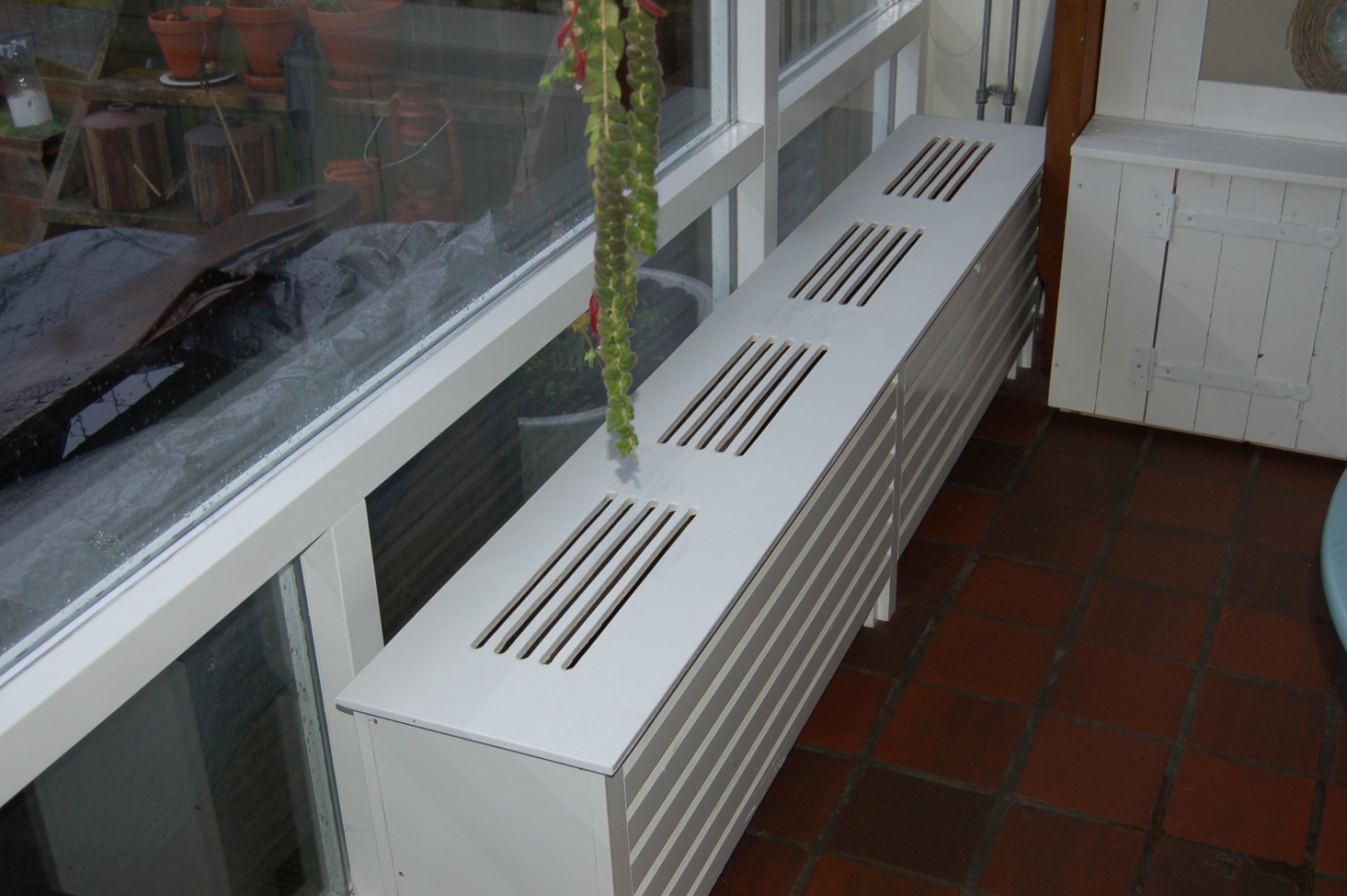 Bedden: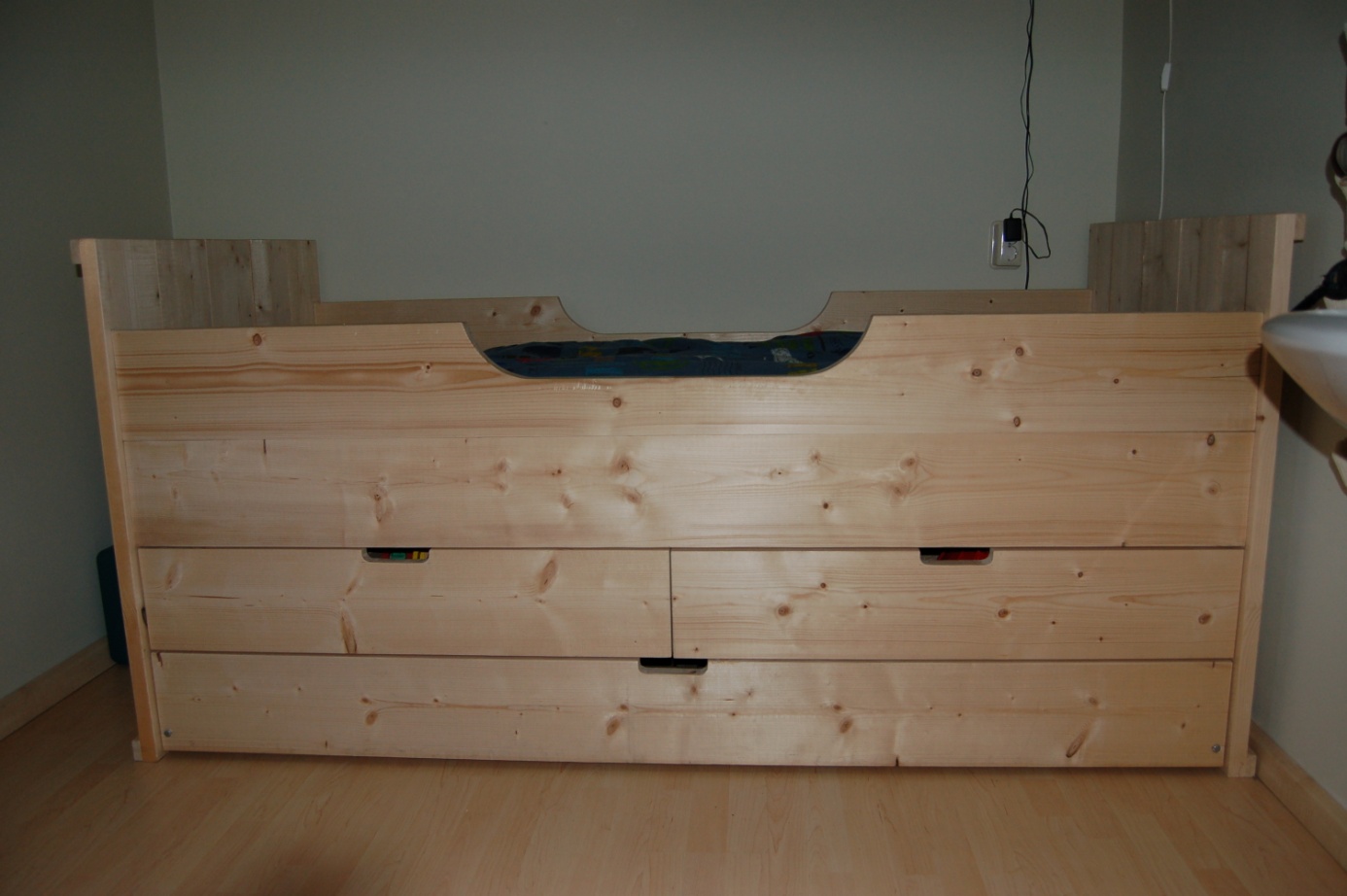 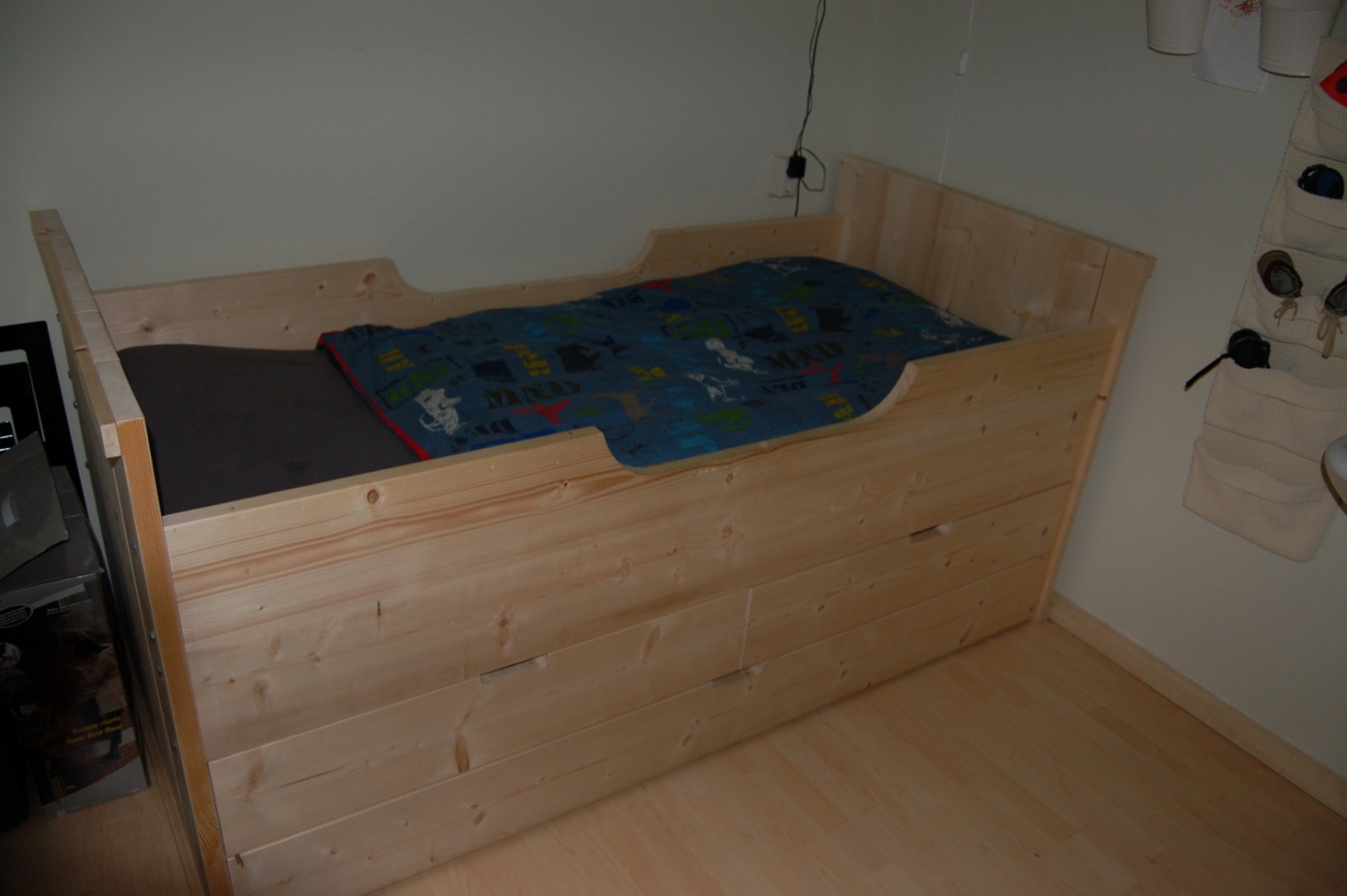 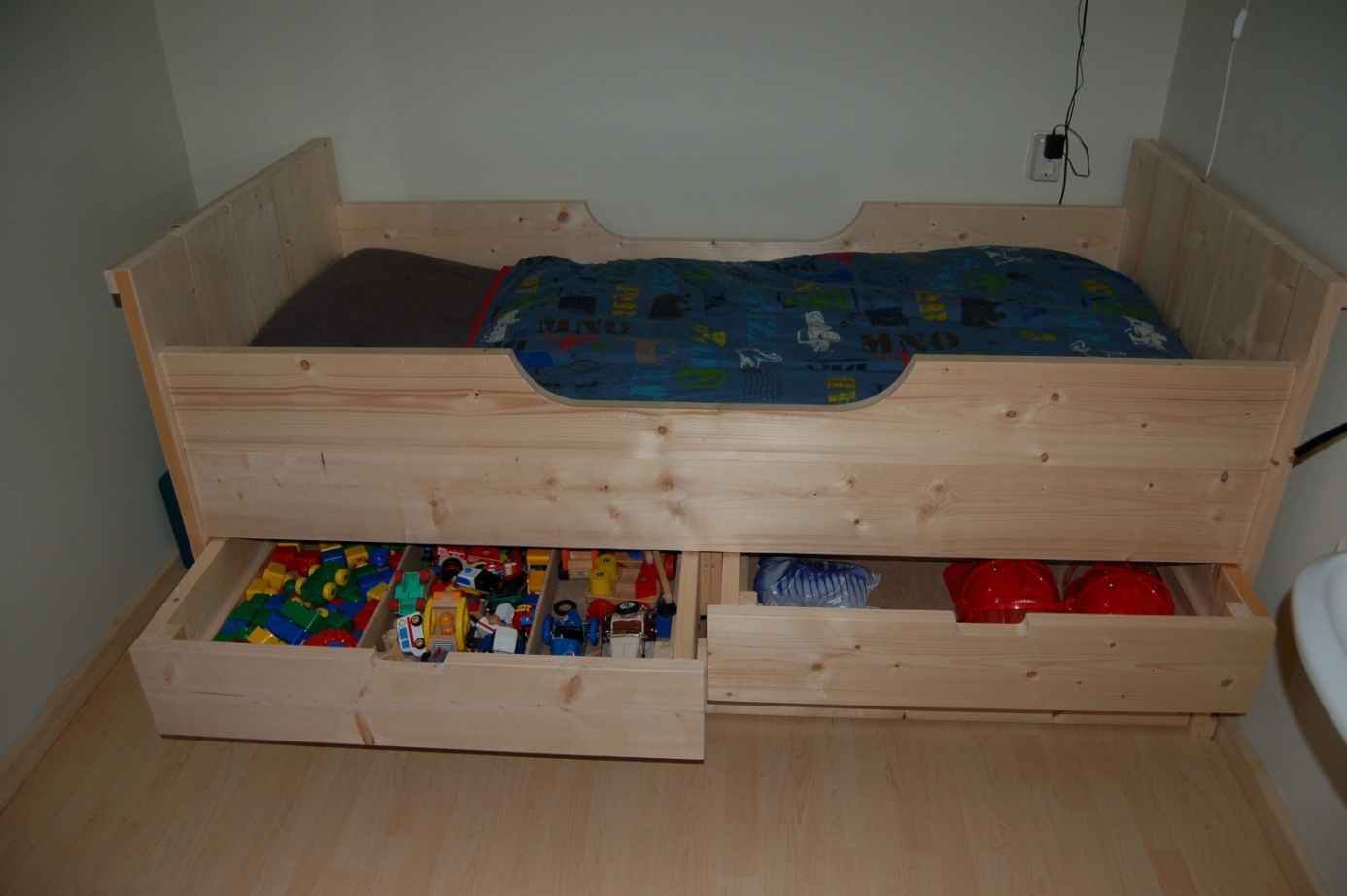 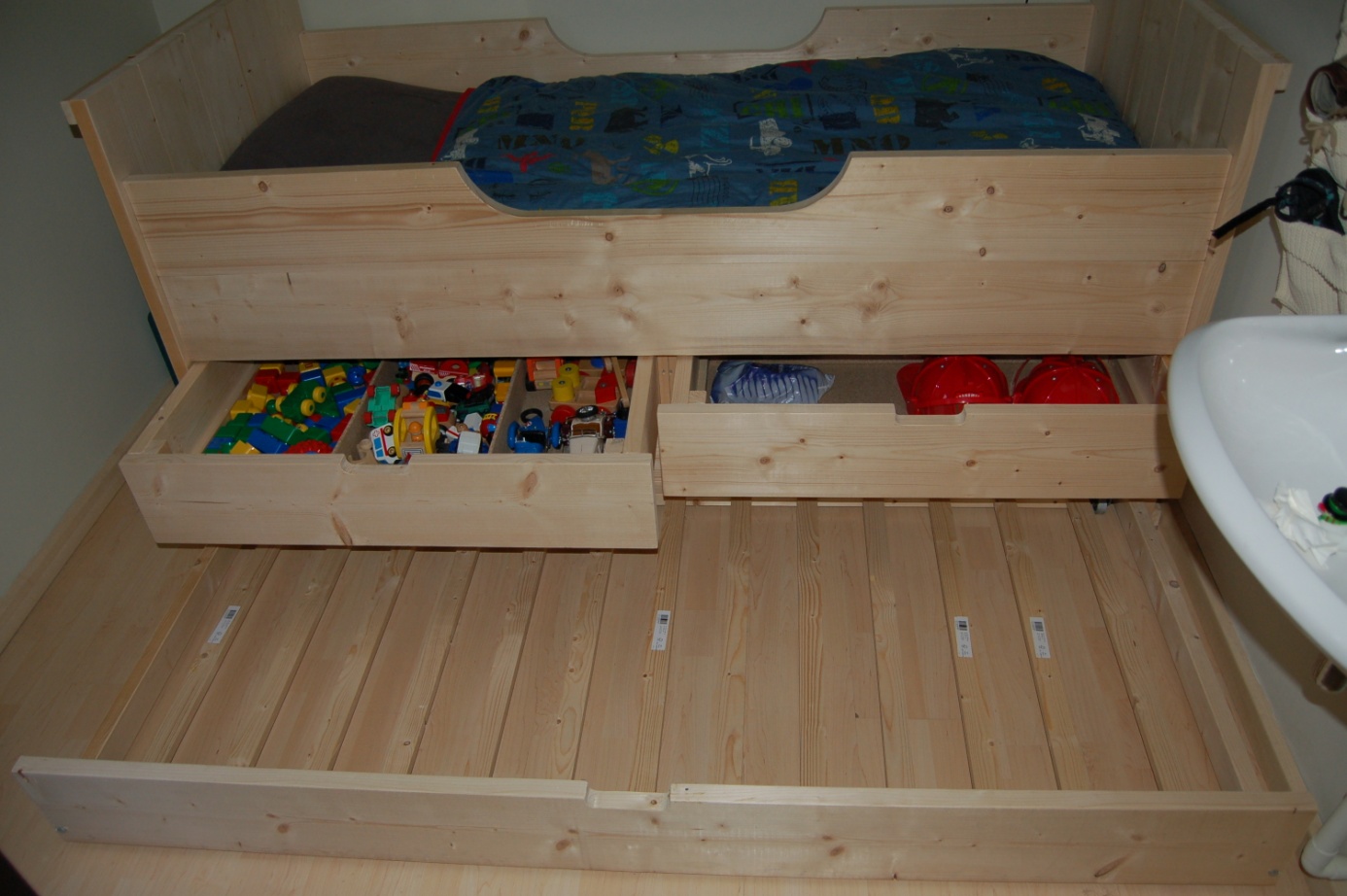 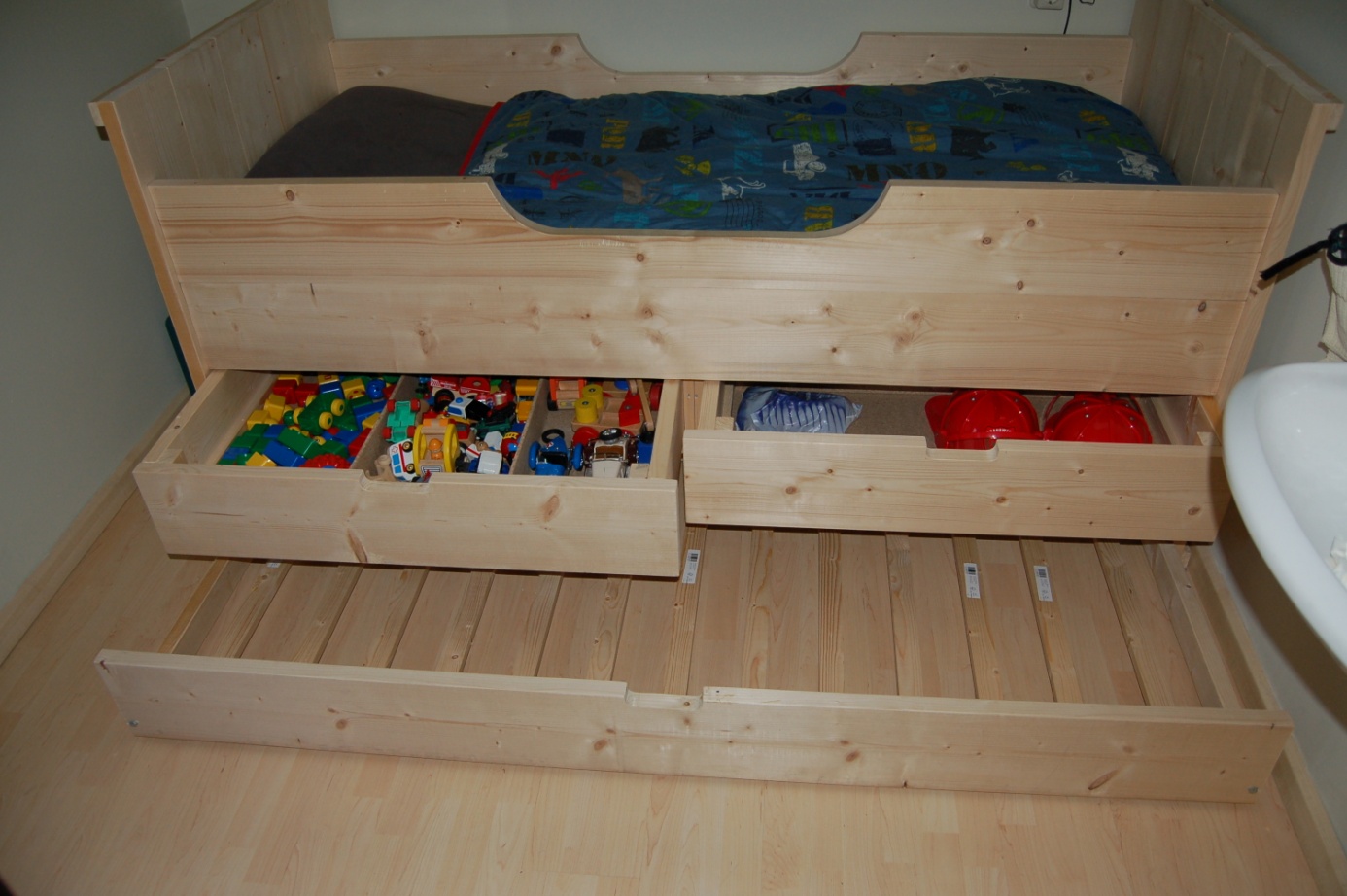 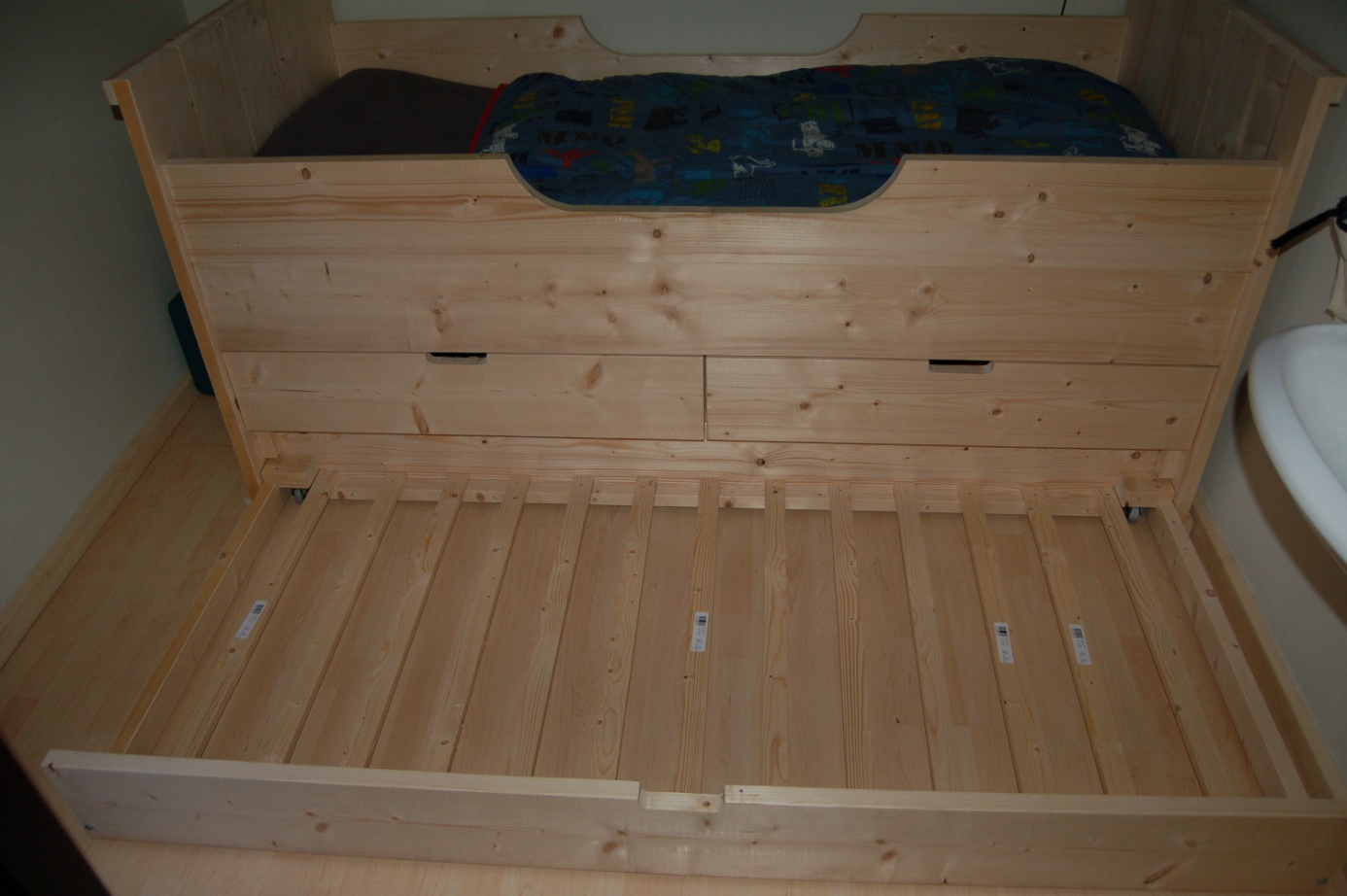 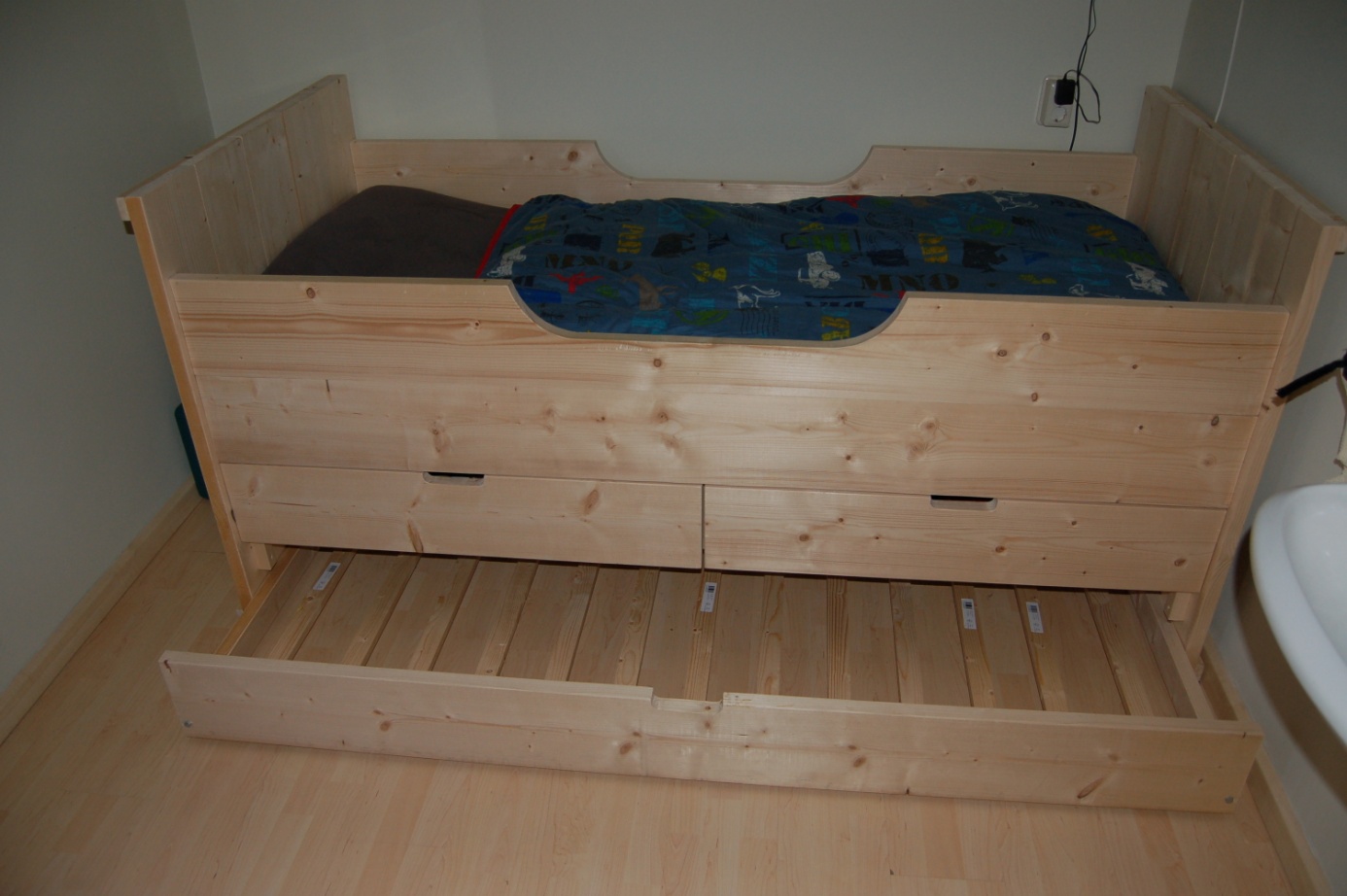 Meubels: 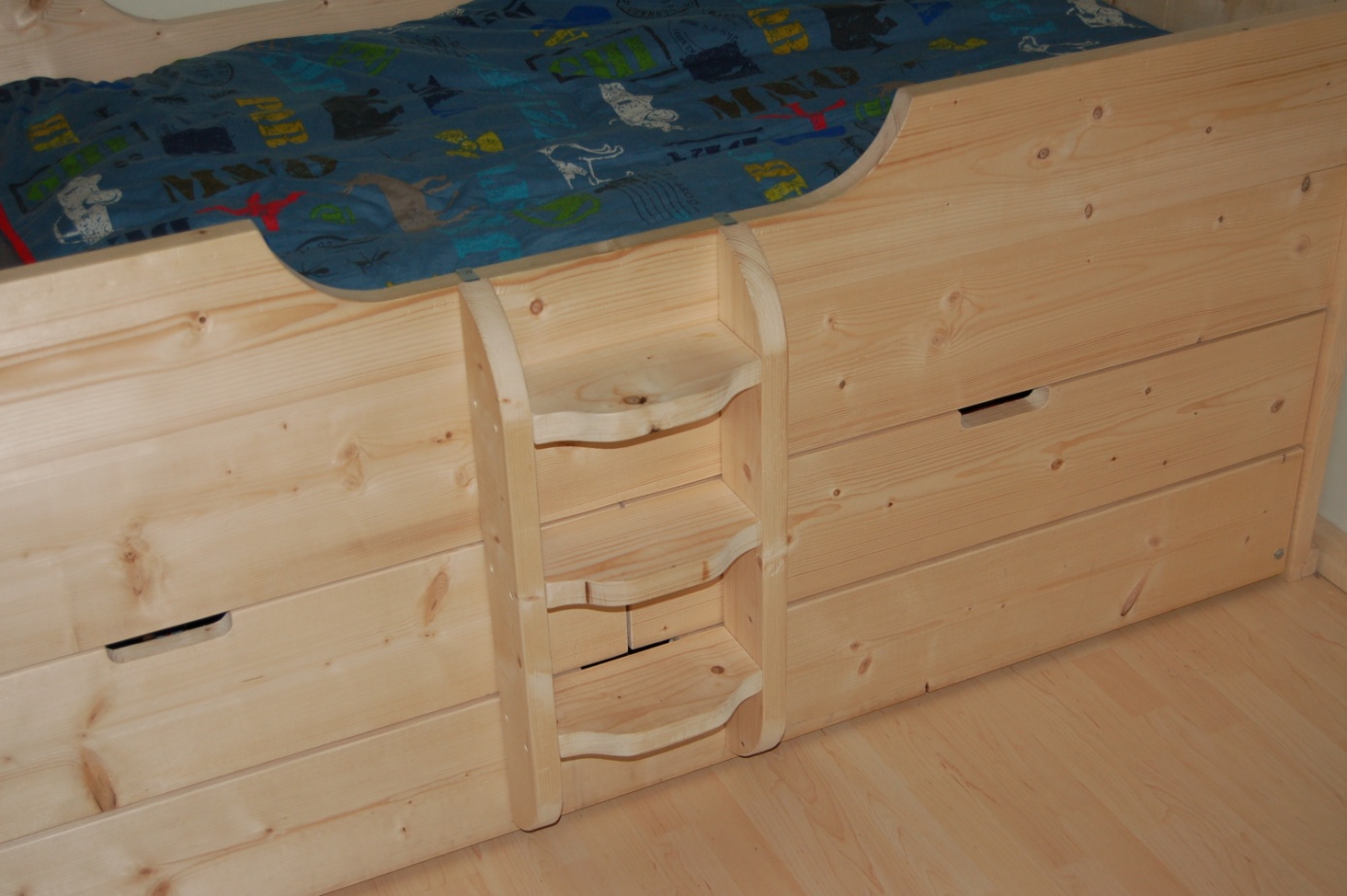 